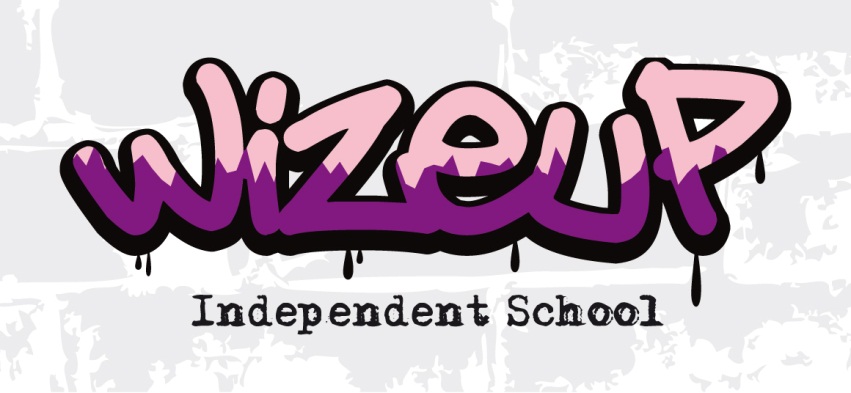 Teacher PERSON SPECIFICATIONMinimum EssentialDesirable/EssentialSkills /KnowledgeSkills /KnowledgeUnderstanding of relevant policies/codes of practice and awareness of relevant legislation, i.e. equal opportunities, commitment to all policies. Promoting racial equality and for teaching young people about minority ethnic and cultural diversity and for promoting positive attitudes to disability.EssentialFull understanding of national/foundation stage curriculum and other relevant learning programmes/strategiesEssential Knowledge of delivering the ASDAN and CoPe curriculumDesirableA good knowledge of the issues facing young people in society todayEssentialAn awareness of health and safety and child protection issues and how to ensure good practiceEssentialAbility to work using own initiativeEssentialAn ability to set and work to own targetsEssentialAn ability to plan and implement exciting and imaginative programme of activities playing close attention to learning stylesEssentialAbility to self-evaluate learning needs and actively seek learning opportunitiesDesirableAbility to relate well to young people and adultsEssentialWork constructively as part of a team, understanding classroom roles and responsibilities and your own position within theseEssentialEffective use of ICT to support learning and other equipment technologyEssentialExcellent speaking and listening skills to extend language in discussionDesirableCan manage the behaviour of young people in a reasonable mannerEssentialHas a caring positive attitude towards young peoples welfareEssentialHas an awareness of young people with special educational needsHas an awareness of young people with special educational needsEssentialCan maintain trust and confidentiality where appropriateCan maintain trust and confidentiality where appropriateEssentialCan assist the school in forming a partnership with parents, other schools and agenciesCan assist the school in forming a partnership with parents, other schools and agenciesEssentialExcellent practical and organisational skills to contribute to the preparation and management of educational resourcesExcellent practical and organisational skills to contribute to the preparation and management of educational resourcesEssentialCan complete and maintain young peoples recordsCan complete and maintain young peoples recordsEssentialExperience, qualifications, and training (if any)Experience, qualifications, and training (if any)Experience, qualifications, and training (if any)Qualified Teacher Qualified Teacher Essential Relevant and recent experience in subject area applied for. Working with young people aged 11- 16 in a formal environment or similar setting.Relevant and recent experience in subject area applied for. Working with young people aged 11- 16 in a formal environment or similar setting.EssentialUsing SIMs to produce reports and other recorded informationUsing SIMs to produce reports and other recorded informationDesirableEssentialTraining in the relevant learning strategies e.g. literacy Training in the relevant learning strategies e.g. literacy Desirable Experience working with or caring for young people of relevant ageExperience working with or caring for young people of relevant ageEssential Good numeracy/literacy skillsGood numeracy/literacy skillsEssential Work related circumstancesWork related circumstancesWork related circumstancesCan allocate some contractual time to after school staff meetings when appropriateEssential Essential Can allocate some contractual time to the whole of, or part of, staff training days when appropriateEssentialEssentialCan maintain personal presentation that sets high standards for the young peopleEssentialEssentialCan work within the spirit of the School Policies to do with Equal Opportunities, Child Protection, Health & Safety, Anti BullyingEssentialEssentialCan work on a supply basis across a number of subject areasDesirableDesirablePersonal QualitiesPersonal QualitiesPersonal QualitiesAbility to maintain confidentiality in line of the parameters specified within legal regulations Essential Essential Reliable and committed to workEssentialEssentialPunctualEssentialEssentialEnthusiastic and self motivatedEssentialEssentialEmpathy with young peopleEssentialEssentialSpecial Conditions (Essential):Appointment is subject to enhanced with checks clearance through the Disclosure and Barring Service and satisfactory references.The work you will be undertaking will involve contact with children and young people, by law this is exempt from the. Rehabilitation of Offenders Act 1974. You are not entitled to withhold information and must declare all convictions, including spent convictions, cautions, reprimands and final warnings. Any information given will be completely confidential and will be considered only in relation to any application or positions to which the Order applies.Special Conditions (Essential):Appointment is subject to enhanced with checks clearance through the Disclosure and Barring Service and satisfactory references.The work you will be undertaking will involve contact with children and young people, by law this is exempt from the. Rehabilitation of Offenders Act 1974. You are not entitled to withhold information and must declare all convictions, including spent convictions, cautions, reprimands and final warnings. Any information given will be completely confidential and will be considered only in relation to any application or positions to which the Order applies.Special Conditions (Essential):Appointment is subject to enhanced with checks clearance through the Disclosure and Barring Service and satisfactory references.The work you will be undertaking will involve contact with children and young people, by law this is exempt from the. Rehabilitation of Offenders Act 1974. You are not entitled to withhold information and must declare all convictions, including spent convictions, cautions, reprimands and final warnings. Any information given will be completely confidential and will be considered only in relation to any application or positions to which the Order applies.